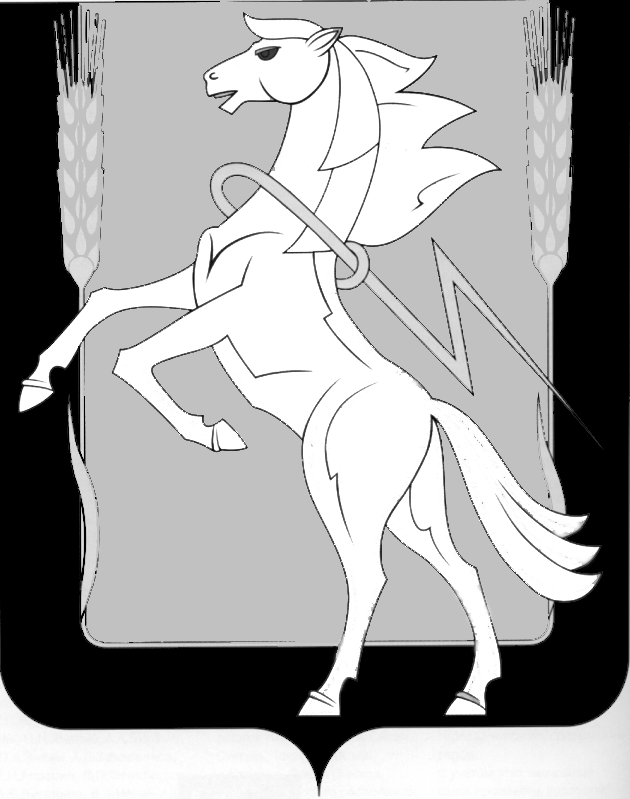 Выборы депутатов Собрания депутатов Сосновского муниципального района 13 сентября 2020 годаТЕРРИТОРИАЛЬНАЯ ИЗБИРАТЕЛЬНАЯ КОМИССИЯ  СОСНОВСКОГО РАЙОНАРЕШЕНИЕс. ДолгодеревенскоеО возложении полномочий окружных избирательных комиссий избирательных округов №№ 1-21 по выборам депутатов Собрания депутатов Сосновского муниципального района шестого созываВ связи с выборами 13 сентября 2020 года депутатов Собрания депутатов Сосновского муниципального района, на основании пункта 5 статьи 17 Закона Челябинской области от 29 июня 2006 года № 36-ЗО «О муниципальных выборах в Челябинской области» территориальная избирательна комиссияРЕШИЛА:1. Полномочия окружных комиссий избирательных округов №№ 1-21 по выборам депутатов Собрания депутатов Сосновского муниципального района шестого созыва возложить на территориальную избирательную комиссию Сосновского района.2. Опубликовать настоящее решение в газете «Сосновская нива» и на официальном сайте администрации Сосновского муниципального района.Председатель территориальной избирательной комиссии	                                                          Т.Б. КорниенкоСекретарь территориальной избирательной комиссии						И.М. Щастливая «19» июня 2020 года                      № 121/568